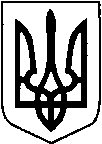 КИЇВСЬКА ОБЛАСТЬТЕТІЇВСЬКА МІСЬКА РАДАVІІІ СКЛИКАННЯ   ДВАДЦЯТА   СЕСІЯ                                                Р І Ш Е Н Н Я30 травня 2023 р.                                                                       № 941 -20 -VIIІ Внести зміни до  рішення 8 позачергової сесії Тетіївської міської ради № 883-8П-VII«Про надання дозволу на розробку проекту землеустрою щодо встановлення меж території Тетіївської територіальної громади Білоцерківського району Київської області»З метою з’ясування дійсної межі території Тетіївської міської територіальної громади та внесення відомостей про межі території територіальної громади до Державного земельного кадастру, відповідно до пункту 34 частини першої статті 26, пункту 9 частини першої статті 33 Закону України «Про місцеве самоврядування в Україні», статті 461 Закону України «Про землеустрій»,  Тетіївська  міська рада:                                                              ВИРІШИЛА:Внести зміни до  рішення 8 позачергової сесії Тетіївської міської ради № 883-8П-VII«Про надання дозволу на розробку проекту землеустрою щодо встановлення меж території Тетіївської територіальної громади Білоцерківського району Київської області» а саме  пункт 1:        «1. Надати дозвіл виконавчому комітету Тетіївської міської ради на розробку проекту землеустрою щодо встановлення меж території Тетіївської міської територіальної громади Білоцерківського району Київської області».викласти в новій редакції:        «1. Надати дозвіл Тетіївській міській раді  на розробку проекту землеустрою щодо встановлення меж території Тетіївської міської територіальної громади Білоцерківського району Київської області».2. Контроль за виконанням даного рішення покласти на постійну депутатську комісію з питань регулювання земельних відносин, архітектури, будівництва та охорони навколишнього середовища (голова комісії - Крамар О.А.) та на першого заступника міського голови Кизимишина В.Й.          Міський голова                                                    Богдан БАЛАГУРА